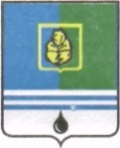 РЕШЕНИЕДУМЫ ГОРОДА КОГАЛЫМАХанты-Мансийского автономного округа - ЮгрыОт «___»_______________20___г.                                                   №_______ О внесении изменений в решение Думы города Когалымаот 26.10.2016 №11-ГДВ соответствии с Уставом города Когалыма, рассмотрев изменения в решение Думы города Когалыма от 26.10.2016 №11-ГД «О Регламенте Думы города Когалыма», Дума города Когалыма РЕШИЛА:1. Внести в приложение к решению Думы города Когалыма от 26.10.2016 №11-ГД «О Регламенте Думы города Когалыма» следующие изменения:1.1. в статье 9 главы 2: 1.1.1. пункты 1, 2 изложить в следующей редакции:«1. Для рассмотрения и проработки отдельных вопросов, относящихся к компетенции Думы города, депутаты Думы города могут создавать рабочие группы. Предложение об образовании и составе рабочей группы вносится председателем Думы города, заместителем председателя Думы города, депутатами Думы города и утверждается постановлением председателя Думы города.2. Постановлением председателя Думы города о создании рабочей группы определяются:1) цель создания рабочей группы;2) количественный и персональный состав, руководитель рабочей группы;3) задача, для решения которой создается рабочая группа;4) срок полномочий рабочей группы;5) время предоставления отчета Думе города с необходимым письменным обоснованием сделанных выводов, предложениями или заключением.»; 1.1.2. дополнить пунктами 5, 6, 7 следующего содержания:«5. Протоколы заседаний рабочих групп вместе со всеми материалами, подготовленными рабочей группой, могут быть предоставлены депутатам Думы города для рассмотрения на заседаниях в качестве информации.6. По результатам своей работы рабочая группа представляет Думе города отчет. Члены рабочей группы, имеющие особое мнение, вправе огласить его на заседании Думы города.7. Рабочая группа прекращает свою деятельность: 1) по истечении срока ее полномочий;2) в случае выполнения задачи, для решения которой она создавалась;3) в иных случаях по постановлению председателя Думы города».2. Настоящее решение распространяет свое действие на правоотношения, возникшие с 01.03.2019. 3. Опубликовать настоящее решение в газете «Когалымский вестник».Председатель Думы города Когалыма                                                       А.Ю.Говорищевапроект вносится Думой города Когалыма